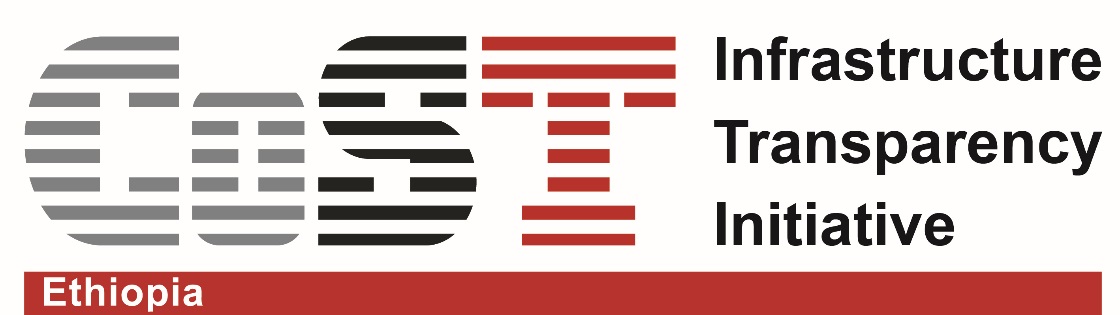 Construction Sector Transparency Initiative – Ethiopia (CoST – Ethiopia)Assurance Report on Reactive Disclosure of Project and Contract Information forFacility Building, 50m3 Septic Tank & Site Work Project at Addis Ababa Collage of CommerceMARCH, 2019ADDIS ABABA, ETHIOPIA LIST OF ACRONYMSAAU		Addis Ababa UniversityAP		Assurance ProfessionalCoST		Construction Sector Transparency InitiativeDNA		Document not AvailableEIA		Environmental Impact AssessmentEOI		Expression of InterestETB		Ethiopian BirrFDRE		Federal Democratic Republic of EthiopiaICB		International Competitive BiddingIPC		Interim Payment CertificateLCBS		Least Cost Based SystemMPI		Material Project InformationNA		Not ApplicableNCB		National Competitive BiddingNMSG		National Multi Stakeholder GroupNo		NumberPE		Procuring EntityPPA		Public Procurement AgencyQCBS		Quality Cost Based SystemTAC		Technical Analysis CommitteeVO		Variation OrderBACKGROUNDConstruction Sector Transparency (CoST) Initiative is a multi-stakeholder program aimed at Improving Infrastructure through Openness and Accountability using disclosure of project and contract information as a tool. While project and contract information is disclosed by procuring entities, purpose of the assurance process is to validate the information disclosed by procuring entities and interpret it in plain language that helps stakeholders understand the main issues.  In order for transparency of information to be effective in achieving better accountability of government for the quality and efficiency of construction, stakeholders need to be able to understand the disclosed information and to identify issues of interest or potential concern.  Hence the assurance process adds value to the disclosures by helping to interpret salient messages of interest to the main stakeholders through intelligible presentation and to assess credibility of the results.This assurance report is prepared for Facility Building, 50m3 Septic Tank & Site Work Project. The assurance process, as per the CoST program, is designed to have the dual function of first giving assurance that the information disclosed by PEs is valid and complete, and second of interpreting the disclosed information in plain language to detect matters of interest or potential concern that could be raised with the project owner.  This enhanced accountability is expected to result in improved efficiency and effectiveness in the delivery of infrastructure construction.The main purpose of this report is, therefore, to disclose information items collected by the assurance professional and to highlight identified areas of inefficiency, mismanagement and other causes of concern throughout the project cycle; while highlighting some information items of the project that are made available to the public through different reports and notices related to the project. The report further provides recommendation to the Multi Stakeholder Group Executive Committee (MSGEC) on key findings of the assurance process.A Brief Description of the Project & Contracts included in this report are summarized, hereunder, in Table 1.1. Table 1.1: Summary of Project and Contract InformationSummary of Findings and Causes of Concern UNAVAILABILITY OF SUFFICIENT PROJECT INFORMATIONLack of proper maintenance and smooth access of documents required to review the project information is one of the main problem that needs improvement by the PE. The information in relation to procurement of Consultancy Service and Works Contract, changes to the respective Original Contracts of Consultancy Service and initial project programs are the major ones facing problems to access easily from PE’s office. In general, the problem of accessibility on required project information results the followingdifficulty to make more informed judgment;Information gap to assess PE’s transparency in relation to the rules of Law.ISSUES ON CHANGES TO CONTRACT DURATION The project has faced significant amount of time extension for about 65.9% of the Contract period. The main reasons to those delay caused by PE and consultant on managing the contract according to the agreed provisions. The consultant was supposed to respond timely on request for clarification, issue variation orders as required without causing delay on progress of construction. On the other hand, the PE’s attention on removing of existing Shops was less which contributes for the significant delay. The tasks of removal should have been completed before start of construction work. ISSUES ON CHANGES TO CONTRACTS PRICEThere were 18 variation orders during construction period. As a result, there was a cost overrun of ETB 38,725,300.11 including VAT, which is 11.32% of Contract Price. INTRODUCTIONThis assurance report is prepared following the Memorandum of Understanding (MOU) signed between CoST Ethiopia and Addis Ababa University that required Reactive Disclosure of Project & Contract Information for Facility Building, 50m3 Septic Tank & Site Work Project. Objective of the Assurance Process The main objective of the assurance process is to analyze Project and Contract information of the project for its compliance to the requirements of the applicable laws.Activities of the Assurance ProcessCollecting project and contract information from the PE and, where necessary, consultant and contractor Verifying the accuracy and completeness of information.Analysing the information obtained in order enable the public to make informed judgements about the cost, time of delivery, quality of the built infrastructure, and the procurement process.Producing reports that are clearly intelligible to the non-specialist, highlighting the main findings and cause for concern.Making presentations to NMSG-EC, multi-stakeholder forums, get feedbacks and refine the report accordingly.Challenges of the Assurance Process The main challenge faced on carrying out the assurance process was the difficulty to access all the required project and contract information from PE’s office. Following is list of unavailable documents.Feasibility Study,Financing Agreements (Funding sources) for the Project,Project budget approval date,Project start date (planned, actual),Planned/ Original duration for completing the whole project,Planned/Original cost of the project,Bid Documents,Tender Evaluation Reports,Content of any complaint lodged during procurement process,Letter of Awards,Cost Estimates (or Engineer’s Estimate),Changes to Contracts (price, duration, scope, etc.,) for Consultancy Services,DISCLOSURE OF PROJECT INFORMATIONPROJECT OVERVIEWThe PE has signed Consultancy Contract Agreement with Construction Design Share Company on July 09, 2007 E.C to carry out the Design service for the project under review. With the same consultant the PE has entered into Consultancy Contract Agreement on January 29, 2014 to carry out supervision and contract administration tasks during the construction phase. The Contract Agreement for the construction of the project was finally made with YOTEK Construction PLC on January 17, 2014. The construction of the contract was started on 05/06/06 E.C and intended to complete the whole of the works within 730 calendar days.Source of Funding and Project Cost There is no clear information available from PE’s office to disclose in this report with respect to the source of funding and total cost of the project. However, the contract amount agreed to carry out the consultancy services of Design ETB 1,539,128.65 including VAT and Contract Administration and Supervision is ETB 79,350.00/Month (including VAT) and for construction works ETB 342,058,341.40 including VAT.Project Duration  The actual date of signing of the contract to carry out the design of the project was made on July 09, 2007. The PE has also made contract agreement with the Works contractor which was intended to finalize the whole of construction works on 03/06/08.DISCLOSURE OF PROCUREMENT AND CONTRACT INFORMATION FOR DESIGN, CONTRACT ADMINISTRATION & SUPERVISION SERVICESDisclosure of Procurement InformationThe disclosure of procurement information for the respective consultancy services contract is not discussed in this report due to absence of required information from PE. Overview of the Procurement ProcessThe procuring entity didn’t provide sufficient information on the procurement process of the Consultancy Service. The only document made available from the PE office is three pages of signed contract agreement document for the consultancy service of design and two pages of signed contract agreement document for supervision and contract administration service. It is indicated that the PE has made Contract Agreement with Construction Design Share Company to carry out consultancy service of design and supervision & contract administration on July 09, 2007 and January 29, 2014 respectively. Verification of the Disclosed Procurement InformationCompleteness of the Disclosed Procurement InformationIn reference with the available information from PE, twenty-three (23) out of thirty (30) lists of information required by the Standard Disclosure Template of CoST – Ethiopia are disclosed as shown in the enclosed template.Accuracy of the Disclosed Procurement InformationThe information in the standard disclosure template are directly copied from its original source. Analysis of the Disclosed Procurement InformationThe Contract is awarded through direct procurement method. However no information is found from the disclosed documents in relation to the reason for why the direct award procedure is followed.Disclosure of Contract InformationOverview of the ContractThe PE has made Contract Agreement with Construction Design Share Company to carry out consultancy service of design of the project under review on July 09, 2007 with an amount of ETB 1,539,128.65. With the same consultant the PE has again entered into Consultancy Contract Agreement on January 29, 2014 to carry out supervision and contract administration tasks during the construction phase with an amount of ETB 79,350.00 including VAT.Verification of the Disclosed Contract InformationCompleteness of the Disclosed Contract InformationThe major challenge faced to carry out the assurance process of consultancy contract is the problem to access required information from PE’s office. As a result, five out of fourteen (14) lists of information are disclosed on the Standard Disclosure Template of CoST – Ethiopia. Accuracy of the Disclosed Contract InformationThe information in the standard disclosure template are directly copied from its original source. Analysis of the Disclosed Contract InformationAs described above, the major information required to disclose the Consultancy Contract are unavailable. Therefore, analysis on the actual implementation of consultancy service with respect to the original contract agreement couldn’t be carried out in this reportDISCLOSURE OF PROCUREMENT & CONTRACT INFORMATION FOR WORKS CONTRACTDisclosure of Procurement InformationOverview of the Procurement ProcessThe disclosure of procurement information for the respective Works Contract couldn’t be discussed in this report due to absence of required information from PE. Verification of the Disclosed Procurement InformationCompleteness of the Disclosed Procurement InformationThe only document made available from PE office is two pages of signed contract agreement document along with six pages of special condition of contract document and performance security. The disclosure of procurement information is also carried out in reference with the available progress report and performance bond documents. In reference with those available information, it is tried to disclose only sixteen (16) out of thirty (30) lists of information required by the Standard Disclosure Template of CoST – Ethiopia as described at the last part of this report.Accuracy of the Disclosed Procurement InformationSource documents used for verification are directly provided from PE and are accurate.Analysis of the Disclosed Procurement InformationNo analysis is included in this report due to limited information on the procurement process of Works Contract.Disclosure of Contract InformationOverview of the ContractThe signing of the Contract Agreement with YOTEK Construction PLC was made on January 17, 2014 in order to perform the construction works of the project under review. The original agreed Contract Amount was ETB 342,058,341.40 including VAT and intended to complete the whole of the works within 730 calendar days. The construction of the contract was started on 05/06/06 E.C and intended to complete the whole of the works on 03/06/08. However, the completion of the contract was not as planned and, in reference with the time extension document approved by the consultant and forwarded by the letter ref. no. 610/401/5/2010 dated 8/9/2010, the actual completion date of the contract is 14/10/2009.Verification of the Disclosed Contract InformationCompleteness of the Disclosed Contract InformationThe Contract Information required to disclose on CoST Ethiopia Disclosure Template are fourteen. Out of fourteen, thirteen are disclosed as per available information.Accuracy of the Disclosed Contract InformationThe information in the standard disclosure template are directly copied from its original source. Analysis of the Disclosed Contract Information Issues Related to Contract PriceThe Original Contract Amount of Works Contract agreed on January 17/2014, was ETB 342,058,341.40 including VAT. However, during construction period about 18 variation orders have been issued facing the Contract Price to an additional cost overruns of ETB 38,725,300.11 including VAT, which is 11.32% of Contract Price. The details of changes to Contract Price issued during construction period are summarized hereunder in Table 5.1.Table 5.1: Description of Changes to Contract PriceIt is observed that the consultant has carried out proper documentation on administering of Changes to Contract Price. About 18 variation orders are issued and whenever it exceed 10% of  contract amount the consultant has requested the PE’s approval before issuance of the Variation orders.Issues Related to Contract DurationThe Works Contract was originally intended to complete the whole of the works within 730 Calendar days. The construction work for the Contract was started on 05/06/06 and intended to complete on 03/06/08. Due to occurrence of several causes, a change has been made to Contract Duration in different time resulting to a total time extension of 481 Calendar days. The details of changes to Contract Duration is summarized, hereunder in Table 5.2. Table 5.2: Description of Changes to Contract DurationThe contract has entertained significant amount of time extension for about 65.9% of the Contract period. The basic reasons to those delay related to PE and consultant on managing the contract according to the agreed provisions. The consultant was supposed to respond timely on request for clarification, issue variation orders as required without causing delay on progress of construction. Project and Contract Information Disclosure TemplateNote:NA – Note ApplicableDNA – Documents not AvailableNote:NA – Note ApplicableDNA – Documents not Available Date of Disclosure and AssuranceMarch 2019Name of the ProjectFacility Building, 50m3 Septic Tank & Site Work ProjectProject LocationAddis Ababa Collage of CommerceName of the EmployerAddis Ababa UniversityList of ContractsDesign, Contract Administration and Supervision and Works ContractContractor YOTEK Construction PLCConsultant Construction Design Share CompanyVariation Order NoDate of issue of variation orderReason for variationWork required to implement the  variationEffect on costEffect on programme / time27/02/07Bulk Excavation, Backfilling and Cart away.Additional ETB 903,693.00 including VATProject time is extended for two days.26/05/07Change in type and quantity of Contract Items.Fixing of Hand Wash Basin and Water Closet for disabled, Crystal Glass Mirror and Floor Drain.Additional ETB 1,646,044.45 including VATProject time is extended for four days.27/06/07Change in type of Contract ItemFixing of Ceramic Wall TileETB (1,073,720.50) including VATNo effect 22/08/07Pit Excavation, Backfill, Concrete Work, Stone Masonry Wall and Plastering.Additional ETB 50,596.84 including VATNo effect 10/02/08DNAAdditional ETB 11,198,493.00 including VATProject time is extended for twenty four days.01/03/08Change in type and quantity of Contract ItemsFixing of Kitchen Sink and Water Heater.Additional ETB 42,836.35 including VATNo effect 27/03/08Change in type of Contract ItemFixing of Exhaust Centrifugal box Fan.Additional ETB 36,737.90 including VATNo effect 12/07/08Fixing of Fiber Optic Cable.Additional ETB 1,380,400.00 including VATProject time is extended for three days.20/07/08Maintenance Work for Internal Asphalt RoadSite Clearing, Drainage Works, Subbase, Base-course and Side, Bituminous Surfacing for Carriage way, Ancillary Works.Additional ETB 6,034,034.50 including VATProject time is extended for thirteen days.25/09/08Change in volume of Water Tank from 10m3 to 15m3Fixing of Fiber Glass Water Tank and Water Pumps.Additional ETB 140,092.76 including VATProject time is extended for one day.20/11/08Fixing of Ridge Cover, Wood thread and Riser, Acoustic Panel Wall Cladding, Steel Structure, Aluminum Panel Cover, Aluminum Partition Wall, Aluminum Framed Window Doors, Marble Window Sill, Down Pipe, Sewerage Pipe, Water Supply Pipe.Additional ETB 5,848,500.66 including VATProject time is extended for one day.18/12/08Demolishing, Excavation and Earth work, Concrete Work, Finishing work, Bituminous Surfacing for Carriage way, Electrical Site WorkAdditional ETB 2,954,065.95 including VATProject time is extended for six days.18/01/09Construction of Minor Drainage Works; Drains, Concrete Curbing, Subbase, Base-course and Side.Additional ETB 1,387,816.55 including VATProject time is extended for three days.11/07/09Changes in Contract Items;Volume of Septic Tank from 50m3 to 138m3, etc.Fixing of Wooden Doors, Aluminum Curtain Wall & Cladding, Ceramic flooring, Distribution Board, Light Fittings, Construction of 138m3 Septic Tank, Site Works – Sand Filter, Water Proofing, Plastering, Manhole, PVC Pipes and Plastic Cover.Additional ETB 4,388,924.40 including VATProject time is extended for nine days30/10/09Demolishing of Existing Building, Construction of Stone wall masonry, Kitchen Cabinets, Aluminum Window Doors, Handrail & Baluster, Granite, Curtain, Painting, Distribution Boards, Power Outlets, Cables and PumpAdditional ETB 2,449,187.10 including VATProject time is extended for five days.20/22/10DNAFixing of Gate Valve, Water Heater and HDPE water supply Pipe; Construction of half concrete pipe ditchAdditional ETB 127,718.93 including VATNo effect 03/07/10DNAInstallation of Fiber Patch PanelsAdditional ETB 377,404.38 including VATProject time is extended for one day.22/12/10Change in size to Contract items of Built in CabinetsInstallation of Built in Cabinets – Size 60x100cm & 60x90cm by omitting the contractual size of 150x100x120cmETB (795,309.07) including VATNo effectItem No.Approval Date of Time ExtensionExtended Time (in Cal. days)Reason for Time Extension02/04/076Delay on Request for clarification on the existence of utility line and quality of soil23/04/07120Delay in removal of existing Shops affecting the progress of Building Construction Site19/04/085Interruption of construction works due to security problem of World Finance Bodies Meeting05/09/0863Delay of Work Order by the Consultant for the change of Eucalyptus wooden to solid pine for fixing Staircases.24/02/0987Payment Delay, Data Cable Approval Delay07/06/0998Delay on order of various variation works11/04/1030Delay on approval of Signage and Faced Light Catalog08/09/100Refer Table 5.1 above72Due to Variation Orders issued in different timeDISCLOSURE OF PROCUREMENT & CONTRCT INFORMATION (44 ITEMS)DISCLOSURE OF PROCUREMENT & CONTRCT INFORMATION (44 ITEMS)DISCLOSURE OF PROCUREMENT & CONTRCT INFORMATION (44 ITEMS)DISCLOSURE OF PROCUREMENT & CONTRCT INFORMATION (44 ITEMS)DISCLOSURE OF PROCUREMENT & CONTRCT INFORMATION (44 ITEMS)PHASEITEMS OF DISCLOSURECONSTRUCTIONDESIGNSUPERVISIONPROCUREMENT INFORMATION (30 ITEMS)Date of disclosureMARCH 2019MARCH 2019MARCH 2019PROCUREMENT INFORMATION (30 ITEMS)Contract title Facility Building, 50m3 Septic Tank & Site WorkDesign of Construction Works of Facility BuildingSupervision and Contract Administration of Facility Building, 50m3 Septic Tank & Site WorkPROCUREMENT INFORMATION (30 ITEMS)LocationAddis AbabaAddis AbabaAddis AbabaPROCUREMENT INFORMATION (30 ITEMS)Procuring entityAddis Ababa University College of CommerceAddis Ababa University College of CommerceAddis Ababa University College of CommercePROCUREMENT INFORMATION (30 ITEMS)Source for further informationAddis Ababa University,  Addis Ababa Tel. 011-124 28 87/23 97 87 P. O. Box 1176Addis Ababa University,  Addis Ababa Tel. 011-124 28 87/23 97 87 P. O. Box 1176Addis Ababa University,  Addis Ababa Tel. 011-124 28 87/23 97 87 P. O. Box 1176PROCUREMENT INFORMATION (30 ITEMS)Date of procurement notice DNANANAPROCUREMENT INFORMATION (30 ITEMS)Floating period of the procurement noticeDNANANAPROCUREMENT INFORMATION (30 ITEMS)Media used for procurement noticeDNANANAPROCUREMENT INFORMATION (30 ITEMS)Method of procurementDNADirect ProcurementDirect ProcurementPROCUREMENT INFORMATION (30 ITEMS)Type of Procurement DNANANAPROCUREMENT INFORMATION (30 ITEMS)Procurement procedureDNANANAPROCUREMENT INFORMATION (30 ITEMS)Evaluation criteriaDNANANAPROCUREMENT INFORMATION (30 ITEMS)Type of contract & project delivery methodDNALump sumTime based PROCUREMENT INFORMATION (30 ITEMS)Type & Amount of bid security DNADNADNAPROCUREMENT INFORMATION (30 ITEMS)Content of any complaint lodged DNADNADNAPROCUREMENT INFORMATION (30 ITEMS)Engineer’s estimateDNADNADNAPROCUREMENT INFORMATION (30 ITEMS)Date of bid opening DNANANAPROCUREMENT INFORMATION (30 ITEMS)Number of bidders: Participated, rejected and declined to submitDNANANAPROCUREMENT INFORMATION (30 ITEMS)Awarded firm/contracting firmYOTEK Construction PLCConstruction Design Share CompanyConstruction Design Share CompanyPROCUREMENT INFORMATION (30 ITEMS)Date of contract awardDNADNADNAPROCUREMENT INFORMATION (30 ITEMS)Award price/Original Contract Price342,058,341.40 Birr (including VAT)ETB 1,539,128.65; DesignETB 383,525.00 – design modificationETB 79,350.00/Month (including VAT)PROCUREMENT INFORMATION (30 ITEMS)Unit  Contract price (price/km, price/sq. meter)price/sq. meter = 342,058,000/18200 = 18,794.4 ETBNAPROCUREMENT INFORMATION (30 ITEMS)Contract security type and amountInsurance Bond ETB - 34,205,834.14PROCUREMENT INFORMATION (30 ITEMS)Date of Contract SigningJanuary 17, 2014July 09, 2007 - DesignMarch 29, 2013– Design modificationJanuary 29, 2014PROCUREMENT INFORMATION (30 ITEMS)Contract scopeConstruction of Facility Building, 50m3 Septic Tank & Site WorkPROCUREMENT INFORMATION (30 ITEMS)Description of contract & Contract componentsPROCUREMENT INFORMATION (30 ITEMS)Contract administration entityConstruction Design Share CompanyAddis Ababa UniversityAddis Ababa UniversityPROCUREMENT INFORMATION (30 ITEMS)Contract Duration730 Cal. days30 Calendar days– Design modification730 Cal. daysPROCUREMENT INFORMATION (30 ITEMS)Contract Start Date 05/06/06 E.CApril 5, 2013– Design modificationJanuary 29,2014PROCUREMENT INFORMATION (30 ITEMS)Intended Completion Date03/06/08 E.CMay 5, 2013– Design modificationJanuary 29,2016             CONTRACT IMPLEMENTATION & COMPLETION (14 ITEMS)Contract Status (ongoing (% progress), terminated, completed)Completed CompletedDNA             CONTRACT IMPLEMENTATION & COMPLETION (14 ITEMS)completion date (Revised)14/10/2009 E.CDNADNA             CONTRACT IMPLEMENTATION & COMPLETION (14 ITEMS)Changes to contract duration with  Reason Total time extension 481 Calendar days:Delay in removal of existing Shops Delay of Work Order by the Consultant;Payment Delay, Data Cable Approval Delay;Due to Variation Orders issued in different time.DNADNA             CONTRACT IMPLEMENTATION & COMPLETION (14 ITEMS)Amount of Liquidated Damage if applied (Penalty for delay)None DNADNA             CONTRACT IMPLEMENTATION & COMPLETION (14 ITEMS)Contract price (Revised) ETB 380,783,641.51  including VATDNADNA             CONTRACT IMPLEMENTATION & COMPLETION (14 ITEMS)Changes to contract price with reasonETB 38,725,300.11 including VAT:For the reasons refer Table 5.1DNADNA             CONTRACT IMPLEMENTATION & COMPLETION (14 ITEMS)Scope at completionDNADNADNA             CONTRACT IMPLEMENTATION & COMPLETION (14 ITEMS)Changes to contract scope with reasonnoneDNADNA             CONTRACT IMPLEMENTATION & COMPLETION (14 ITEMS)Total payment effectedETB 347,266,016.84 until 23/10/09DNADNA             CONTRACT IMPLEMENTATION & COMPLETION (14 ITEMS)warranty type and descriptionAdvance Guarantee – Insurance – ETB 42,617,502.42DNADNA             CONTRACT IMPLEMENTATION & COMPLETION (14 ITEMS)Details of Termination if appliedTermination is not appliedTermination is not appliedTermination is not applied             CONTRACT IMPLEMENTATION & COMPLETION (14 ITEMS)Safety Measures (accident & death)No accident & death were reported No accident & death were reported No accident & death were reported              CONTRACT IMPLEMENTATION & COMPLETION (14 ITEMS)Quality of workGood GoodGood             CONTRACT IMPLEMENTATION & COMPLETION (14 ITEMS)Disputed issues & Award detailsNo dispute issueNo dispute issueNo dispute issueDISCLOSURE OF PROJECT INFORMATION (26 ITEMS)DISCLOSURE OF PROJECT INFORMATION (26 ITEMS)DISCLOSURE OF PROJECT INFORMATION (26 ITEMS)PRELIMINARY PROJECT INFORMATION  (18 ITEMS)Date of disclosureMARCH 2019PRELIMINARY PROJECT INFORMATION  (18 ITEMS)Project ownerAddis Ababa UniversityPRELIMINARY PROJECT INFORMATION  (18 ITEMS)Project nameFacility Building, 50m3 Septic Tank & Site WorkPRELIMINARY PROJECT INFORMATION  (18 ITEMS)Sector, subsector  Building PRELIMINARY PROJECT INFORMATION  (18 ITEMS)Source for further informationAddis Ababa University,  Addis Ababa Tel. 011-124 28 87/23 97 87 P. O. Box 1176PRELIMINARY PROJECT INFORMATION  (18 ITEMS)Project LocationAddis Ababa - College of CommercePRELIMINARY PROJECT INFORMATION  (18 ITEMS)PurposePRELIMINARY PROJECT INFORMATION  (18 ITEMS)Project descriptionPreparation of Building Design, Construction Supervision and Contract Administration Services and Construction of Facility Building, 50m3 Septic Tank & Site Work.PRELIMINARY PROJECT INFORMATION  (18 ITEMS)Original  Project Scope PRELIMINARY PROJECT INFORMATION  (18 ITEMS)Project ComponentsPRELIMINARY PROJECT INFORMATION  (18 ITEMS)Environmental impactDNAPRELIMINARY PROJECT INFORMATION  (18 ITEMS)land & settlement impactDNAPRELIMINARY PROJECT INFORMATION  (18 ITEMS)Estimated budget of the project with breakdown of componentsDNAPRELIMINARY PROJECT INFORMATION  (18 ITEMS)Funding sourcesPRELIMINARY PROJECT INFORMATION  (18 ITEMS)Project budget approval dateDNAPRELIMINARY PROJECT INFORMATION  (18 ITEMS)Project start date (planned, actual)PRELIMINARY PROJECT INFORMATION  (18 ITEMS)Planned/ Original  duration for completing the whole projectDNAPRELIMINARY PROJECT INFORMATION  (18 ITEMS)Planned/Original  cost of  the  projectDNAPROJECT  INFORMATION AT COMPLETION (8 ITEMS)Cost of  the project at completionDNAPROJECT  INFORMATION AT COMPLETION (8 ITEMS)changes of  project cost with reasonWorks Contract: ETB 38,725,300.11 including VAT:For the reasons refer Table 5.1PROJECT  INFORMATION AT COMPLETION (8 ITEMS)Project completion date (Revised)23/08/09PROJECT  INFORMATION AT COMPLETION (8 ITEMS)Actual duration for completing the whole projectPROJECT  INFORMATION AT COMPLETION (8 ITEMS)changes of  project  duration  with reason Works Contract: Total time extension 481 Calendar days:Delay in removal of existing Shops Delay of Work Order by the Consultant;Payment Delay, Data Cable Approval Delay;Due to Variation Orders issued in different time.PROJECT  INFORMATION AT COMPLETION (8 ITEMS)Project Scope at completionPROJECT  INFORMATION AT COMPLETION (8 ITEMS)changes of project scope with reasonPROJECT  INFORMATION AT COMPLETION (8 ITEMS)Reference to documents for disclosure upon request (reactive disclosure)Procurement and Property Administration Directorate Office, Addis Ababa University.PROJECT  INFORMATION AT COMPLETION (8 ITEMS)